В детском саду прошла учебная эвакуация.Учебная эвакуация формирует правила поведения при чрезвычайных ситуациях, закрепляет навыки практической отработки плана по эвакуации воспитанников и сотрудников детского сада. Эвакуацию воспитанников из здания за территорию ДОУ проводили согласно плану. Ответственные отчитались  по количеству детей и взрослых  в соответствии табелям посещаемости. 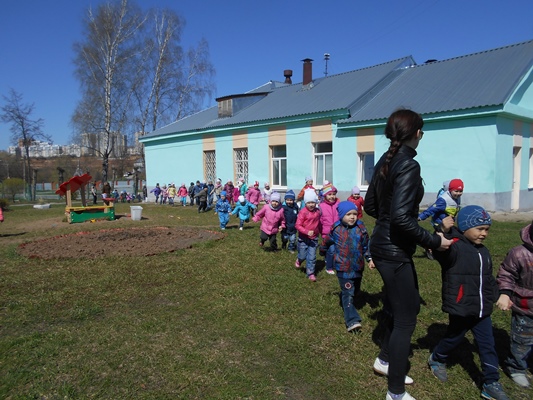 